DRAFT SUMMARY RECORD 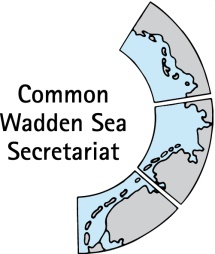 36th Meeting of theTask Group World Heritage (TG-WH 36) 25 April 2022Virtual MeetingOpening of the Meeting and adoption of the agendaDocument: TG-WH 36/1-Draft AgendaThe chairperson, Ms Barbara Engels, opened the meeting and welcomed the participants to the 36th meeting of the Task Group World Heritage (TG-WH) which was conducted as a video conference.A list of participants is in Annex 1. The proposed draft agenda of the meeting was adopted as in Annex 2.Summary Record TG-WH 35Document: Summary Record TG-WH 35The summary record of the TG-WH 35 meeting was adopted without changes.AnnouncementsDocument: TG-WH 36-2-CWSS announcementsThe meeting noted the information provided by the CWSS. No further written announcements have been received in advance. World Heritage Management Plan (SIMP)Documents: no documents were sent4.1 Progress on the SIMP consultation phaseThe parties informed the meeting on the progress and planned steps for the SIMP consultation phase. Denmark has translated the SIMP which will be consulted with the Stakeholder Advisory Bord and the National Park Board. A reply is expected by 1. July.In the Netherlands the site managers have met twice and will meet again in relation to the SIMP consultation. The Stakeholder level will be consulted in parallel with the Wilhelmshaven Declaration.In Schleswig-Holstein the regional consultation is taking place via the advisory boards who formed a specific working group for this task. The working group will have met three times before presenting an agreed proposal to the advisory board plenary on 7-8 June.Lower Saxony is following a similar approach through the advisory board which will provide their statement by mid-June. An internal consultation has started in the Lower Saxon Environment Ministry and other ministries have been invited to provide input. At the national level, the SIMP consultation in the BMUV and other ministries will take place in parallel to the Wilhelmshaven Declaration consultation. Responses are expected by the end of June. The chair underlined the importance of receiving the input from the consultation phase maximum by the first days of July.Input from the consultation should be first reviewed by the parties to identify any potential issue that requires further discussion/clarification in order to do so as soon as possible. Afterwards, the input from the consultation phase should be sent to CWSS (Harald and Soledad) to start integrating in the SIMP or propose how to address the input. 4.2 SIMP communication at the TGCIn the conference, the SIMP could be presented by a pre-recorded animated presentation using the graphs and quotes from the SIMP as well statements from different people representing the TWSC. The meeting agreed to ask CWSS to develop a first proposal to collect ideas about the stakeholders that could be involved.As a side event, the TGC Steering group is exploring the possibility to present the SIMP at the Conference dinner via a science dinner show.4.3 Implementation of the SIMP starting in 2023The meeting agreed that an overview of the activities that are being already implemented together with who is implementing them is needed in order to: strengthen these activities and the groups implementing them using the resources we already have in CWSS and in the regions and identify and focus on the SIMP activities that need additional resources (i.e. coordinated communication).The meeting supported the development of coordinated project proposals to apply for additional resources and tasked CWSS to start developing 1) and 2). The next fitting opportunity is the North Sea Region Interreg (deadline for Expression of Interest is 14 November 2022).Reporting to World Heritage CentreDocuments: TG-WH/36/5 – Response letter WH Centre.Karst Jaarsma informed about the latest developments regarding a new permit for gas drilling in the gas field Ternaard outside the property. The UNESCO and IUCN had recommended to put the state of protection into the agenda of the next World Heritage Committee meeting. The postponement of the WHC meeting without a fixed date poses a challenge since decisions are published six weeks in advance of the meeting and the Netherlands is bound to taking a decision in this regard before the summer.In general, regarding preparation of reports by the States Parties for submission to the World Heritage Centre according to OG 172 and 174, the meeting agreed:To check at the national levels if there are standardised national procedures to deal with para 172 and criteria on reporting of upcoming developments (incl. translation of EIA),To develop an internal strategy to have a common approach among the parties to identify which developments must be reported to WHC and which not, and consequently to add in the EIAs a chapter (in English) referring to the impact on the OUV. To discuss and agree how to integrate the reporting of cumulative effects of existing and upcoming activities (i.e. periodically for the whole WS instead of for each project separately).To always add a sentence in the reports underlining the involvement of the TWSC. 6.	Wadden Sea World Heritage StrategyDocument: TG-WH/36/6 – World Heritage communication – New WH logoIn 2021, UNESCO has changed its logo and the World Heritage Centre has adapted the World Heritage logo (UNESCO logo and WH emblem) accordingly. This new World Heritage logo no longer includes property-specific information (site name and date of inscription), but this can be added to the logo as properties wish. The meeting agreed to check the national preferences and report to the next TG-WH meeting. The meeting is asked to come to an agreement of a common approach for the Wadden Sea in TG-WH 37 so the that a decision for the new logo is ready and this can be used for any new publications such as the SIMP.7.	 Next MeetingThe meeting agreed to schedule the next TG-WH 37 meeting in two half-days between 11 and 13 July. Please fill doodle by 16 May and indicate if you can participate online or in person.In 2022, at least two more meetings of TG-WH are foreseen.8. 	Any Other BusinessThe meeting agreed to showcase the SIMP development process in the online platform PANORAMA – Solutions for a Healthy Planet, a partnership of several organisations including IUCN, UNEP, ICCROM, GIZ. CWSS will develop a draft for the TG-WH review.The World Heritage Marine Sites Managers Conference in Esbjerg in 18-23 September 2023 is in the process of organization. The meeting invited the steering group to report regularly to TG-WH and to involve the group in decisions about WSWH content and participants from the area to ensure the TWSC and partners are visible (e.g. present SIMP). Also, the meeting advised to create visibility with the press (use materials aside from the conference and showcase WS stakeholders and how we work together). ClosingThe Chairperson closed the meeting by thanking all participants for their input.Annex 1Participants TG-WH 36, 25 April 2022Annex 2AGENDATASK GROUP WORLD HERITAGETG-WH 3625 April 20221. 	Opening of the Meeting and Adoption of the Agenda2.	Summary Record TG WH-353. 	Announcements4.	World Heritage Single Integrated Management Plan5.	Reporting to World Heritage Centre6.	Wadden Sea World Heritage Strategy7.	Next Meeting8.	Any Other Business9. 	ClosingMs Barbara Engels (Chairperson)Federal Agency for Nature Conservation (BfN)Konstantinstr. 110D-53179 BonnPhone.: + 49-(0)228-8491-1780Mobile: +49 (0)171 7170104barbara.engels@bfn.deMs Heidi NielsenMinistry of Environment Environmental Protection AgencyJakob Gades Allé DK – 6600 VejenPhone:+45 22 19 42 14heidn@mst.dkMs Anne Husum MarboeNationalpark VadehavetHavnebveij 30DK 67922 RömöPhone: +45 72 54 36 51Mobile: +45 20 92 35 23anhma@denmarksnationalparker.dkMr Thomas BorchersFederal Ministry for the Environment, Nature Conservation and Nuclear Safety, GermanyRobert-Schuman-Platz 3D-53175 BonnPhone: +49 228 99 305 2629Mobile: +49 173 2843906E-Mail: Thomas.Borchers@bmu.bund.deMs Marina SannsLandesbetrieb für Küstenschutz, Nationalpark und Meeresschutz Schleswig-Holstein (LKN)NationalparkverwaltungSchloßgarten 1. D - 25832 Tönning Phone: +49 (0)4861 616 45Mobile: +49 (0)178 8191 4085Marina.Sanns@lkn.landsh.deMr Timo KüpperFederal Ministry for the Environment, Nature Conservation and Nuclear Safety, GermanyRobert-Schuman-Platz 3D - 53175 BonnPhone: +49 228 305 2788Mobile: timo.kuepper@bmu.bund.deMs Carolin Galler Niedersächsisches Ministerium für Umwelt, Energie, Bauen und Klimaschutz Postfach 4107 D - 30041 Hannover Phone: 	+49 (0) 511 120 3378Mobile: carolin.galler@mu.niedersachsen.deMr Karst JaarsmaMinistry of Agriculture, Nature and Food QualityDepartment of Nature, Fisheries and Rural AreaPostbox  20401, 2500 EK The HagueMobile : +31 (0)6 5549 3856k.c.a.jaarsma@minlnv.nlMs. Tina Vibe ØdegaardAgency for Culture and PalacesCenter for KulturarvAfdeling Nykøbing FalsterFejøgade 1DK-4800 Nykøbing F.Phone: +45 33 95 42 00Mobile: +45 33 74 51 67voe@slks.dkMs Soledad Luna SIMP OfficerCommon Wadden Sea SecretariatVirchowstr. 1. D – 26382 Wilhelmshaven Phone: 	+49 (0) 4421 9108-22Mobile: +49 (0) 170 9108022luna@waddensea-secretariat.orgMr Bernard Baerends Common Wadden Sea SecretariatVirchowstr. 1. D – 26382 Wilhelmshaven Phone: 	+49 (0) 4421 9108-12 Mobile: +49 (0) 1709108012baerends@waddensea-secretariat.org